---------------------------------------------------------------------------------------------------------------------------------------------CARRERA: PROFESORADO DE BIOLOGIAASIGNATURA: AntropologíaCURSO:  4to.añoCICLO LECTIVO: 2022EXPECTATIVAS DE LOGRO:                               Que el alumno logre:Interpretación del proceso evolutivo biológico y cultural del hombre a partir de las   actuales teorías antropológicas.Búsqueda de fuentes de información y selección de datos del proceso de hominización.Conocer los distintos hallazgos dentro del estudio de la evolución humana, analizándolos e integrándolos de manera crítica en los modelos evolutivos propuestos. Ubicar a nuestra especie dentro de la evolución biológica.Comprender a la evolución humana como un producto de la relación biológico-cultural.Bloque IAntropología como ciencia Campos. Concepto de Antropología Biológica. Escuelas antropológicas: Evolucionismo Funcionalismo   Particularismo histórico. Estructuralismo. Antropología contemporánea Materialismo histórico. Comparación de las diferentes teorías. Antropología crítica. Colonización en América hispánica, secuelas demográficas de la conquista. Grupos étnicos en Argentina. Otredad. Respeto a la identidad de los otros. Reconocimiento y valoración de los pueblos originarios en América y la ArgentinaBloque IIAntropología morfológica. Filogénesis del hombre. Proceso de hominización. Evolución humana. Origen del hombre moderno. Modelo Regional y Multirregional. Bloque IIINaturaleza de la cultura: el lenguaje. Utilización de la herramienta y transformación de la naturaleza. Culturas líticas. Períodos culturales. Concepto antropológico de cultura. Valoración de la vida humana.                                                                              PLAN AUTORIZADO POR RESOLUCION N°: 13259/99VIGENCIA AÑO/S: 2022/2023---------------------------------------------------------------------------------------------------------------------------------------------Bibliografía obligatoria:MADRIGAL DIAZ, L. y ROLANDO GONZALEZ, J. (2016). Introducción a la Antropología Biológica. POLITIS, G., PRATES L., PEREZ S. I. (2009) El poblamiento de América – Arqueología y Bio-antropología de los primeros americanos. Colección ciencia joven 35.PUCCIARELLI, H. M. (1989). Contribución al concepto de Antropología Biológica. Cátedra de Antropología Biológica I. Facultad de Ciencias Naturales y Museo. Universidad Nacional de La Plata.SOLER, Capítulo 20 – Pautas y procesos de evolución en el linaje humano.CURTIS – BARNES – SCHNEK – MASSARINI (2008), BIOLOGIA 7 ma Edición, Capítulo 22 : La Evolución de los Homínidos.YUVAL NOAH HARARI (1976) – SAPIENS, De animales a dioses. Una breve historia de la humanidad.RUIZ D. – La Evolución Humana. Depto. de Ciencias Naturales, IES Valencia (Págs 1 a 55).Apuntes entregados por el docente.Bibliografía complementaria:BOHANNAN, L.   (1966) Constructores de Otredad. Shakespeare en la selva.  BOIVIN, M. ; ROSATO, A. y ARRIVAS, Victoria. (2004) Constructores de Otredad. Antropología. Bs. As. BOHANNAN, P. (1996). Para raros nosotros. Introducción a la Antropología cultural. Akal. Madrid (Parte 1 “Antropología, cultura y sociedad).LISCHETTI, M. (2004). Antropología. Eudeba. La Antropología como disciplina científica.PEIRANO, Marisa (1991). Los antropólogos y sus linajes. Revista del Museo de Antropología 3: 141-148, 2010. Universidad  Nacional de Córdoba.Webgrafía, Complementario:https://www.youtube.com/watch?v=twxPkBtZtKUhttps://www.youtube.com/watch?v=TPu3fVedxLQhttps://www.youtube.com/watch?v=nuyhgctUH34https://www.youtube.com/watch?v=YhDrYqYybRs&feature=youtu.behttps://www.youtube.com/watch?v=LZNDbJGO44k&feature=youtu.behttps://www.documaniatv.com/social/somos-primates-1-el-macho-alfa-video_df6a8f55d.htmlhttps://www.documaniatv.com/social/somos-primates-2-buscar-pareja-video_c90beed01.htmlhttps://www.documaniatv.com/social/somos-primates-3-ascender-socialmente-video_baf01246b.htmlhttps://www.youtube.com/watch?v=Z002vIiywGI&feature=youtu.behttps://www.youtube.com/watch?v=ErLLJ5o_vpA&feature=youtu.behttps://www.youtube.com/watch?v=VtnceEpmUjI&feature=youtu.beLic. Candela LucianaPLAN AUTORIZADO POR RESOLUCION N°: 13259/99VIGENCIA AÑO/S: 2022/2023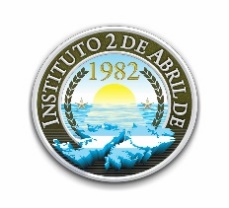 Provincia de Buenos AiresDirección de Cultura y EducaciónDirección de Educación Superior Docente InicialInstituto Superior de Formación Docente y Técnica Nº 46“2 de abril de 1982”Sede: Av. Pueyrredón 1250Sub-sede: Medrano 90 Ramos Mejía., La Matanza Te:+54 011 4658-6285  Provincia de Buenos AiresDirección de Cultura y EducaciónDirección de Educación Superior Docente InicialInstituto Superior de Formación Docente y Técnica Nº 46“2 de abril de 1982”Sede: Av. Pueyrredón 1250Sub-sede: Medrano 90 Ramos Mejía., La Matanza Te:+54 011 4658-6285  